ANEXO V – MODELO FICHAESTABELECIMENTOS DE HOSPEDAGEMNo geral, como você avalia a acessibilidade do local?   [não acessível, pouco acessível, acessível]RELAÇÃO DA FOTOS[inserir aqui o nome do estabelecimento][inserir aqui o nome do estabelecimento][inserir aqui o nome do estabelecimento][inserir aqui o nome do estabelecimento][inserir aqui o nome do estabelecimento]Endereço:Endereço:[inserir aqui o endereço completo, com CEP][inserir aqui o endereço completo, com CEP][inserir aqui o endereço completo, com CEP]Cidade/UF:Cidade/UF:Data vistoria:Que recursos de acessibilidade você identifica nesse local?Que recursos de acessibilidade você identifica nesse local?Que recursos de acessibilidade você identifica nesse local?Que recursos de acessibilidade você identifica nesse local?Que recursos de acessibilidade você identifica nesse local?Que recursos de acessibilidade você identifica nesse local?Que recursos de acessibilidade você identifica nesse local?11Entrada livre de barreiras (catracas, trilhos não embutidos, degraus...)Entrada livre de barreiras (catracas, trilhos não embutidos, degraus...)Entrada livre de barreiras (catracas, trilhos não embutidos, degraus...)Entrada livre de barreiras (catracas, trilhos não embutidos, degraus...)Entrada livre de barreiras (catracas, trilhos não embutidos, degraus...)22Circulação por todos os pavimentos livre de barreirasCirculação por todos os pavimentos livre de barreirasCirculação por todos os pavimentos livre de barreirasCirculação por todos os pavimentos livre de barreirasCirculação por todos os pavimentos livre de barreiras33Elevador com braile e anúncio verbalElevador com braile e anúncio verbalElevador com braile e anúncio verbalElevador com braile e anúncio verbalElevador com braile e anúncio verbal44Piso TátilPiso TátilPiso TátilPiso TátilPiso Tátil55Atendimento em LIBRASAtendimento em LIBRASAtendimento em LIBRASAtendimento em LIBRASAtendimento em LIBRAS66Área de lazer acessível (piscina, brinquedos, quadras, etc.)Área de lazer acessível (piscina, brinquedos, quadras, etc.)Área de lazer acessível (piscina, brinquedos, quadras, etc.)Área de lazer acessível (piscina, brinquedos, quadras, etc.)Área de lazer acessível (piscina, brinquedos, quadras, etc.)77Dormitório acessível com circulação e mobiliário adequadosDormitório acessível com circulação e mobiliário adequadosDormitório acessível com circulação e mobiliário adequadosDormitório acessível com circulação e mobiliário adequadosDormitório acessível com circulação e mobiliário adequados88Banheiro que permite banho em cadeira de rodasBanheiro que permite banho em cadeira de rodasBanheiro que permite banho em cadeira de rodasBanheiro que permite banho em cadeira de rodasBanheiro que permite banho em cadeira de rodas99Dispositivo de chamada nos sanitários para casos de emergênciaDispositivo de chamada nos sanitários para casos de emergênciaDispositivo de chamada nos sanitários para casos de emergênciaDispositivo de chamada nos sanitários para casos de emergênciaDispositivo de chamada nos sanitários para casos de emergência1010Campainha luminosa nos apartamentosCampainha luminosa nos apartamentosCampainha luminosa nos apartamentosCampainha luminosa nos apartamentosCampainha luminosa nos apartamentos1111Relógio despertador vibratórioRelógio despertador vibratórioRelógio despertador vibratórioRelógio despertador vibratórioRelógio despertador vibratório1212Sinalização em braile e alto-relevo nas áreas comuns e junto a informações relevantesSinalização em braile e alto-relevo nas áreas comuns e junto a informações relevantesSinalização em braile e alto-relevo nas áreas comuns e junto a informações relevantesSinalização em braile e alto-relevo nas áreas comuns e junto a informações relevantesSinalização em braile e alto-relevo nas áreas comuns e junto a informações relevantes1313Cardápio em braile e em texto ampliadoCardápio em braile e em texto ampliadoCardápio em braile e em texto ampliadoCardápio em braile e em texto ampliadoCardápio em braile e em texto ampliadoCardápio em braile e em texto ampliadoNOME ARQUIVOLEGENDA[inserir aqui o nome do arquivo.jpeg][inserir aqui breve legenda da foto]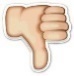 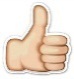 